Make Summer Count!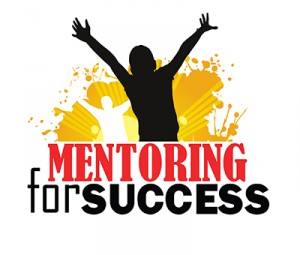 Considerations:  Have you had students review their grades?  Students and Families have the ability to check their grades online anytime.  If students have a received a semester grade of D/F they may want to take summer classes to improve the grade and/or recover the credit.  What kinds of conversations have you had about A-G Graduation Requirements?  If you need support accessing student grades please contact Mentoring For Success Coordinator or a high school counseling team staff if students are unsure about their grade status for any classes or semester grades.Please Share With Mentoring Students and Families: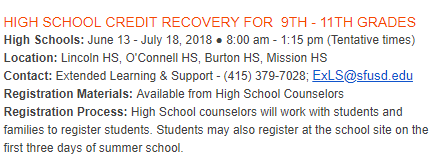 Goals	Students will share summer plans with groupStudents will learn about different types of summer programs availableStudents will plan out activities on a summer calendar Pre-group preparationCopy “Summer Bingo” and “Summer Goal Planning” double-sided (one per participant)Copy “SFUSD Summer Options” (OPTIONAL) MaterialsGroup agreements and talking piecePens or pencils, student foldersMarker Board or Butcher Paper/Large Sticky PadTechnologyIce Breaker:  Summer Bingo (Handout: See end of lesson)Print out Bingo Board ahead of timeMake sure all students have something to write withGive students 5-10 minutes to circulate around the group asking everyone questionsHave students share out something interesting they learned with the group after playing the game about someone’s summer plansActivity 1:  Summer Options (Reminder:  9th graders are the Class of 2021)SFUSD offers many options and this would be a great chance to utilize technology during mentoring group if students have it (their cellphones) and/or technology mentors have in the mentoring group room.***Share this link with students:  www.sfusd.edu/summer/summer-school-high-school-creditsDiscussion with Students:  What have students already heard about their summer credit options?  What is preventing students from taking care of this?  How can students help each other get this taken care of?  What support can mentors be?  What other staff in the school can be sources of support?  How can families be supported so students can prioritize this?Review the options with students:  (Optional Handout: See end of lesson)HIGH SCHOOL CREDIT RECOVERY FOR 9TH - 11TH GRADES High Schools: June 13 - July 18, 2018 ● 8:00 am - 1:15 pm Location: O'Connell HS, Lincoln HS, Mission HS, and Burton HSContact: Extended Learning & Support - (415) 379-7028; ExLS@sfusd.eduRegistration Materials: Available from High School CounselorsRegistration Process: High School counselors will work with students and families to register students. Students may also register at the school site on the first three days of summer school.Online Learning with Edgenuity Online learning provides schools a flexible learning management system to improve student achievement. Courses are rigorous (UC a-g approved) and interactive, ensuring students are engaged in the learning process. This program is primarily offered to students who need to retake a course for credit recovery (F in original course), improve a grade (D in original grade) or need additional credits to graduate on time.Dates: June 13 - July 18, 2018 ● 8:00 am - 1:15 pm Location: Multiple school sites Registration process: High-school counselors will work with students and families to register students. Students will attend class with an approved online learning registration form to be enrolled in the course.City College of San Francisco (CCSF) Transitional StudiesThe Transitional Studies Department of CCSF offers credit recovery options for high-school students. Students have the opportunity to enroll in non-credit transitional studies courses free of charge in order to make up high-school courses and/or to earn credit to meet high school graduation requirements. Courses are available in the subject areas of math, English, science, and history, as well as courses for English Language Learners. For a complete list of classes go to: www.ccsf.edu/creditrecovery.Registration process: High-school counselors will work with students and families to register students.Activity 2:  Summer Goal Planning (Handout: See end of lesson) DISCUSSION:  Allow students a chance to talk about past summers.  How will this one be different since they finished their first year of high school? What kinds of obligations do students know they will have this summer?  What is unknown for them?  What are some expectations their family have for them this summer?  How will they manage that?  What expectations do they have for themselves this summer?  What are some goals they need to accomplish? What space/time will they accomplish what they want/need to?Have students spend some time individually completing the Summer Goal Planning Handout and thinking about what they have going on this summer?  What questions do they have?  Who can help them figure out what they need to do?Closing Discussion:  Suggested QuestionsWhat is one thing you will follow up on after today’s group?  What is the one thing you will be looking forward to most this summer?  What is one thing you need more assistance with?What is one thing you learned that   you will share with a friend/family?SUMMER Bingo:  What Will You Be Doing This Summer?Can you find someone in group for every box?Student Name: ______________________________________________________Summer Goal PlanningWhat do I have to do this summer? What would I like to do this summer?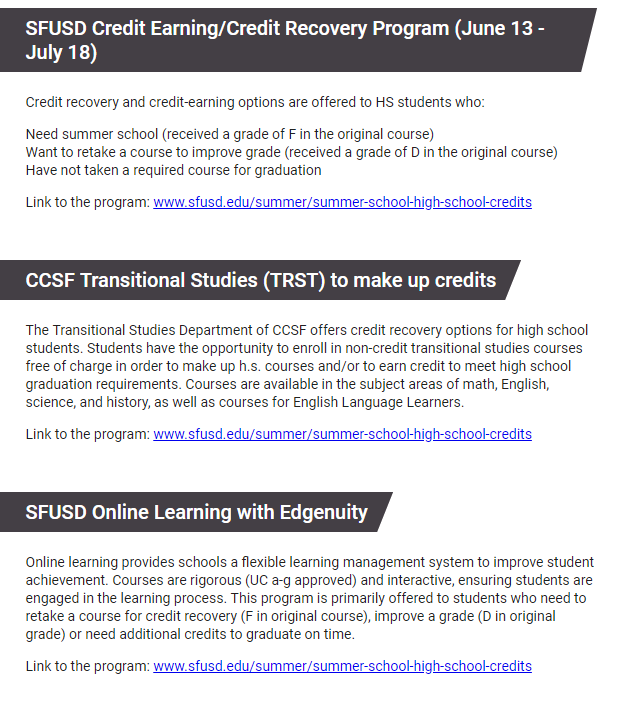 Go to the Beach__________________Exercise Outside (ex:  hiking, biking, swimming)_______________Take Care of Siblings__________________Relax in nature_______________Celebrate My Birthday_______________Work a Job_______________Volunteer in the community_______________Go to the Public Library__________________Read a Book_________________Do Some Writing(ex:  in a journal)___________________Visit a College Campus__________________Attend a sporting event_______________Attend a Graduation Party_______________Hangout with Friends_______________Cook a meal with/for family_______________Attend Summer School_______________WeekAcademicFamilyWorkFunJune 6th Last Day Week Jun. 11thWeek of Jun 18thWeek of Jun. 25thWeek of July 2ndWeek of July 9thWeek of July 16thWeek of July 23rdWeek of July 30thWeek of Aug. 6thWeek of Aug. 14thAug 20th First Day 